Tuesday – Introducing AlgebraRemember do the Inverse (Answer inverse sign Other number = unknown letter)Apart from when the unknown number is subtracted so the operation stays the same.Wednesday – Shape Algebra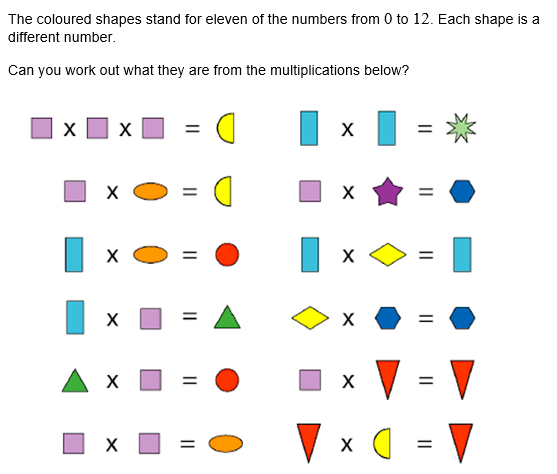 ThursdayAlgebra Challenge CardsFridayAlgebra Alphabet – Work out all the different number values for each letter (Hint: Use K to help you find A and N)